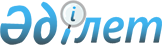 Ауданның жұмыспен қамту және әлеуметтік бағдарламалар бөлімінде есепте тұратын жұмыссыздарды 2010 жылы қоғамдық ақылы жұмыстарға жіберу туралы
					
			Күшін жойған
			
			
		
					Оңтүстік Қазақстан облысы Мақтаарал ауданы әкімдігінің 2010 жылғы 12 қаңтардағы N 11 Қаулысы. Оңтүстік Қазақстан облысы Мақтаарал ауданы Әділет басқармасында 2010 жылғы 21 қаңтарда N 14-7-112 тіркелді. Қолданылу мерзімінің аяқталуына байланысты қаулының күші жойылды - Оңтүстік Қазақстан облысы Мақтаарал аудандық әкімдігінің 2012 жылғы 20 ақпандағы № 708 хатымен      Ескерту. Қолданылу мерзімінің аяқталуына байланысты қаулының күші жойылды - Оңтүстік Қазақстан облысы Мақтаарал аудандық әкімдігінің 2012.02.20 № 708 хатымен.

      "Халықты жұмыспен қамту туралы" Қазақстан Республикасының 2001 жылғы 23 қаңтардағы Заңын іске асыру жөніндегі шаралар туралы Қазақстан Республикасы Үкіметінің 2001 жылғы 19 маусымдағы № 836 Қаулысын орындау мақсатында, аудан әкімдігі ҚАУЛЫ ЕТЕДІ:



      1. 2010 жылға жұмысcыздарды қоғамдық ақылы жұмыстарға жіберетін ұйымдардың тізбесі, қоғамдық ақылы жұмыстардың түрлері мен көлемі қосымшаға сәйкес бекітілсін.



      2. Ауданның жұмыспен қамту және әлеуметтік бағдарламалар бөлімі (Б.Жұрымбетов) бекітілген қосымшаға сәйкес 2010 жылға арналған аудан бюджетінде қоғамдық ақылы жұмыстарға қарастырылған қаражат шегінде жұмыссыздарды қоғамдық ақылы жұмыстарға жіберуді жүзеге асырсын.



      3. Ауданның экономика және қаржы бөлімі (Б. Төребеков) қоғамдық ақылы жұмысқа жіберілген жұмыссыздардың еңбек ақысын төлеуге қажетті қаражаттың уақтылы бөлінуін қамтамасыз етсін.



      4. Қоғамдық жұмыстарға қатысатын жұмыссыздардың еңбекақысы бір айлық жалақының ең төменгі мөлшерінде белгіленсін.



      5. Осы қаулының орындалуын бақылау аудан әкімінің орынбасары И.Туршаевқа жүктелсін.



      6. Осы қаулы алғашқы ресми жарияланғаннан кейін күнтізбелік он күн өткен соң қолданысқа енгізілсін.      Аудан әкімінің міндетін атқарушы:          Ж. Бейсенбаев

Аудан әкімдігінің

2010 жылғы 12 қаңтардағы

№ 11 қаулысымен бекітілген       2010 жылға ұйымдардың тізбесі, 

қоғамдық ақылы жұмыстардың түрлері мен көлемі      Жұмыссыздардың қоғамдық жұмыстарда орташа жұмыс істеу мерзімі 2 ай. Іс жүзінде сұраныс пен ұсынысқа орай қоғамдық жұмыстардың кейбіріне қатысушылардың саны, қатысудың ұзақтығы, қоғамдық жұмыстардың түрлері және ұйымдардың тізбесі 2010 жылға арналған аудандық бюджетке қоғамдық жұмыстарды өткізуге қарастырылған қаражат шегінде өзгеруі мүмкін.

      Жұмыссыздарды еңбекақысы аудандық бюджеттің қаржысы есебінен бір айлық жалақының ең төменгі мөлшерімен төленеді. Жұмыссыздардың қоғамдық жұмысқа пайдаланатын ұйымдар үстеме ақы белгілеуі мүмкін. 
					© 2012. Қазақстан Республикасы Әділет министрлігінің «Қазақстан Республикасының Заңнама және құқықтық ақпарат институты» ШЖҚ РМК
				Р/сҰйымдардың тізбесіЖұмыстардың түрлеріЖұмыспен қамтылғандардың саны. адам 1Қала, кент, ауыл әкімдері, аудандық қорғаныс істері жөніндегі бөлім және мемлекеттік мұражайАймақтық қоғамдық жұмыстарды өткізуге көмектесу802Қала, кент, ауыл әкімдері және мемлекеттік жол жөндеу кәсіпорындарыЖолдар құрылысы және оларды жөндеу 453Қала, кент және ауыл әкімдеріКөгалдандыру ағаш отырғызу814Қала, кент, ауыл әкімдері, аудандық қорғаныс істері жөніндегі бөлім және ішкі істер басқармасы мен полиция бөлімдері Берілген өтінімдеріне сәйкес қорғаныс істері жөніндегі бөлімінің және ішкі істер басқармасы мен полиция бөлімдерінің жұмысына қатысу335Қала, кент, ауыл әкімдері және мемлекеттік мұражайӘлеуметтік, мәдени маңызы бар объектілерді салуға және жөндеуге қатысу 536Қала, кент және ауыл әкімдеріТұрғын үй – коммуналдық шаруашылық ұйымдарына көмек көрсету477Қала, кент, ауыл әкімдері және мемлекеттік мұражайАумақты экологиялық сауықтыру, көріктендіру778Қала, кент, ауыл әкімдері, аудандық қорғаныс істері жөніндегі бөлім, әділет басқармасы және мемлекеттік мұражайӘлеуметтік маңызы бар және басқа да жұмыстарды ұйымдастыруға көмектесу1129Қала, кент және ауыл әкімдері«Заңгер» жобасы бойынша 210Қала, кент және ауыл әкімдеріЕңбек рыногының негізгі индикаторларын анықтауға көмектесу2711Қала, кент және ауыл әкімдеріЖұмыссыздардың жұмыс іздеу клубы немесе жұмыссыздарды бейімдеу орталығы жобасы бойынша 3БАРЛЫҒЫ:БАРЛЫҒЫ:БАРЛЫҒЫ:560